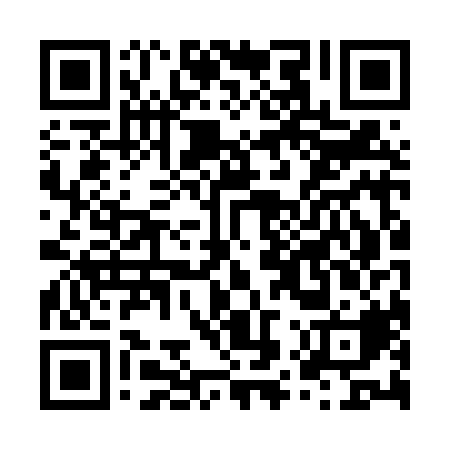 Ramadan times for Ackerfelde, GermanyMon 11 Mar 2024 - Wed 10 Apr 2024High Latitude Method: Angle Based RulePrayer Calculation Method: Muslim World LeagueAsar Calculation Method: ShafiPrayer times provided by https://www.salahtimes.comDateDayFajrSuhurSunriseDhuhrAsrIftarMaghribIsha11Mon4:384:386:3412:203:246:086:087:5812Tue4:354:356:3112:203:256:106:108:0013Wed4:324:326:2912:203:266:126:128:0214Thu4:304:306:2712:203:276:146:148:0415Fri4:274:276:2412:193:286:166:168:0616Sat4:244:246:2212:193:306:176:178:0817Sun4:224:226:1912:193:316:196:198:1018Mon4:194:196:1712:193:326:216:218:1219Tue4:164:166:1512:183:336:236:238:1420Wed4:144:146:1212:183:346:256:258:1621Thu4:114:116:1012:183:356:276:278:1822Fri4:084:086:0712:173:366:286:288:2123Sat4:054:056:0512:173:386:306:308:2324Sun4:024:026:0312:173:396:326:328:2525Mon3:593:596:0012:163:406:346:348:2726Tue3:573:575:5812:163:416:366:368:2927Wed3:543:545:5512:163:426:376:378:3228Thu3:513:515:5312:163:436:396:398:3429Fri3:483:485:5112:153:446:416:418:3630Sat3:453:455:4812:153:456:436:438:3931Sun4:424:426:461:154:467:457:459:411Mon4:394:396:431:144:477:467:469:432Tue4:364:366:411:144:487:487:489:463Wed4:334:336:391:144:497:507:509:484Thu4:294:296:361:134:507:527:529:515Fri4:264:266:341:134:517:547:549:536Sat4:234:236:311:134:527:557:559:567Sun4:204:206:291:134:537:577:579:588Mon4:174:176:271:124:537:597:5910:019Tue4:134:136:241:124:548:018:0110:0310Wed4:104:106:221:124:558:038:0310:06